From Farm To TableCut and paste.product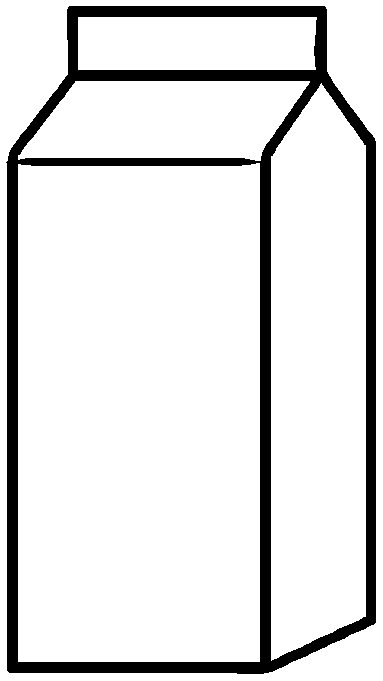 source?Honey	?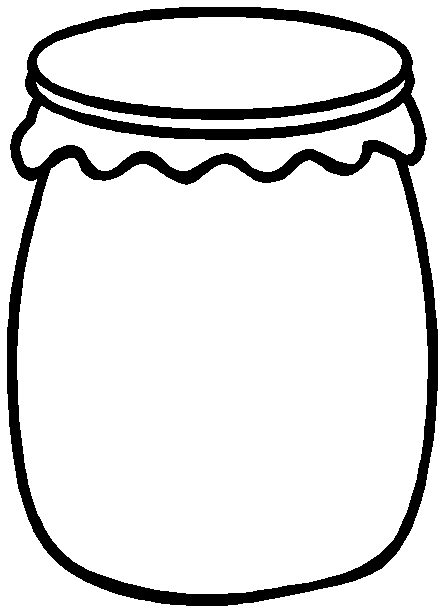 ?	?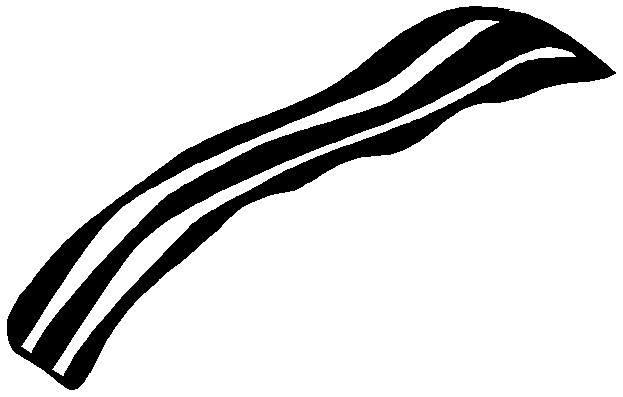 egg	bacon?	?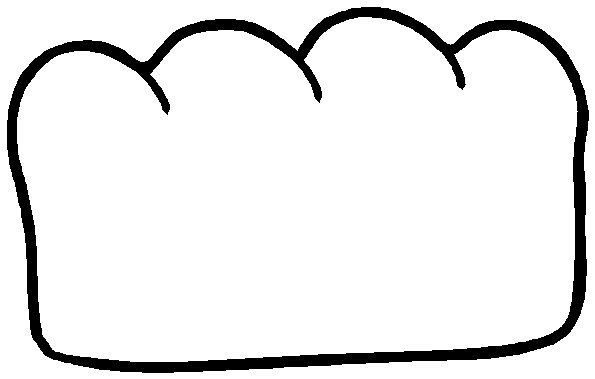 apple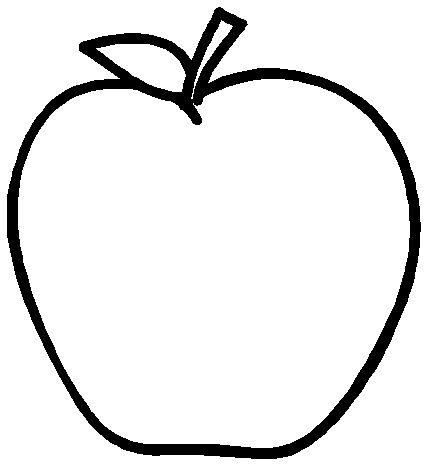 bread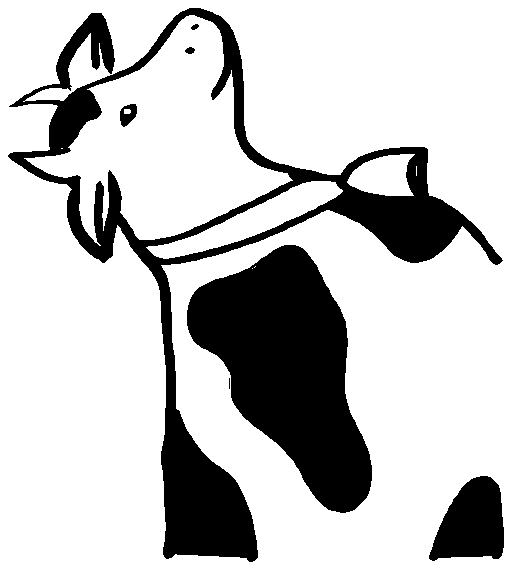 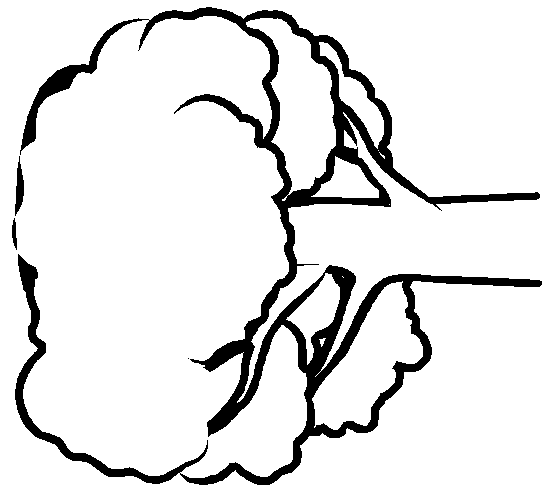 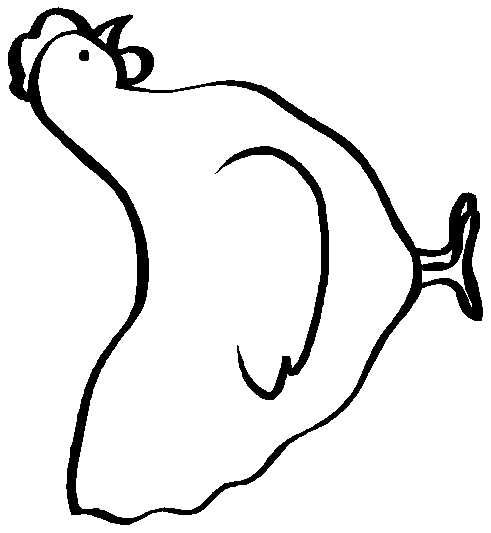 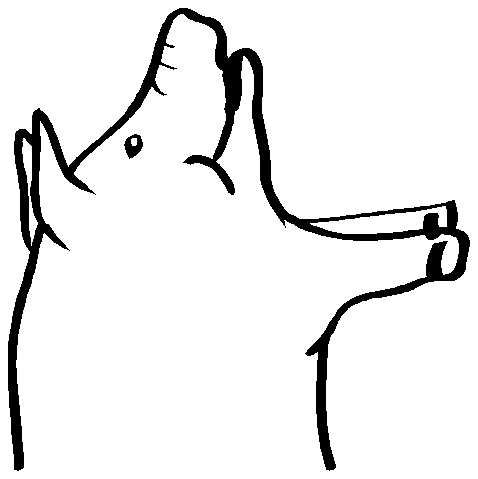 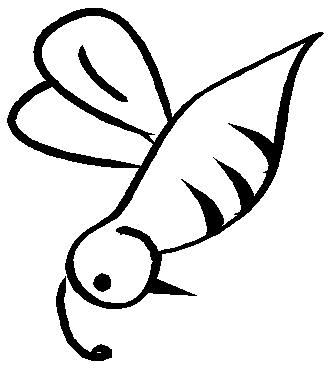 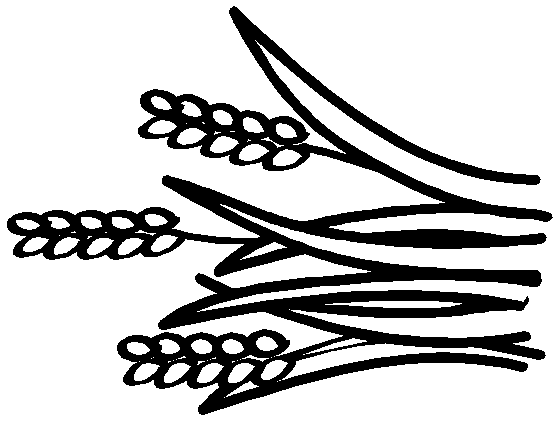 